Publicado en Madrid el 20/10/2020 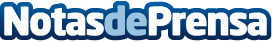 Veganismo y salud dental, ¿son compatibles?La Clínica Boca a Boca dental explica cómo los veganos consiguen la vitamina B12, vitamina D, calcio, aminoácidosDatos de contacto:Boca a Boca Dental91 302 28 60Nota de prensa publicada en: https://www.notasdeprensa.es/veganismo-y-salud-dental-son-compatibles_1 Categorias: Medicina Nutrición Sociedad Odontología http://www.notasdeprensa.es